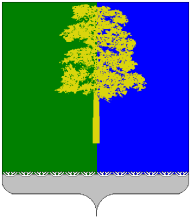 ХАНТЫ-МАНСИЙСКИЙ АВТОНОМНЫЙ ОКРУГ – ЮГРАДУМА КОНДИНСКОГО РАЙОНАРЕШЕНИЕО внесении измененийв решение Думы Кондинского района от 22 ноября 2011 года № 170 «О Порядке и условиях предоставления межбюджетных трансфертов из бюджета муниципального образования Кондинский район бюджетам городских, сельских поселений Кондинского района»  Руководствуясь Бюджетным кодексом Российской Федерации, Законом Ханты-Мансийского автономного округа - Югры от 10 ноября 2008 года № 132-оз «О межбюджетных отношениях в Ханты-Мансийском автономном округе – Югре», Уставом Кондинского района, Дума Кондинского района решила:Внести в решение Думы Кондинского района от 22 ноября 2011 года № 170 «О Порядке и условиях предоставления межбюджетных трансфертов из бюджета муниципального образования Кондинский район бюджетам городских, сельских поселений Кондинского района»  (далее – решение) следующие изменения:Часть 2 статьи 5 приложения к решению изложить в следующей редакции:«2. Иные межбюджетные трансферты в виде дотации на поддержку мер по обеспечению сбалансированности бюджетов поселений предоставляются в соответствии с установленным администрацией Кондинского района  Порядком предоставления бюджетам городских и сельских поселений Кондинского района дотаций на поддержку мер по обеспечению сбалансированности бюджетов.».2. Обнародовать настоящее решение в соответствии с решением Думы Кондинского района от 27 февраля 2017 года № 215 «Об утверждении Порядка опубликования (обнародования) муниципальных правовых актов и другой официальной информации органов местного самоуправления муниципального образования Кондинский район» и разместить на официальном сайте органов местного самоуправления Кондинского района.3. Настоящее решение вступает в силу с 1 января 2018 года и распространяет свое действие на правоотношения, связанные с формированием и утверждением бюджета муниципального образования Кондинский район и бюджетов муниципальных образований Кондинского района на 2018 год и на плановый период 2019 и 2020 годов.4. Контроль за выполнением настоящего решения возложить                           на постоянную комиссию Думы Кондинского района по бюджету                    и экономике (С.И. Колпакова) и главу Кондинского района А.В. Дубовика в соответствии с их компетенцией.Председатель Думы Кондинского района                            Ю.В. ГришаевГлава Кондинского района                                                     А.В. Дубовикпгт. Междуреченский05 сентября 2017 года№ 